ТЕХНИЧЕСКОЕ ЗАДАНИЕ на поставку ТМЦТребования к техническим и функциональным (потребительским свойствам) характеристикам товара, и иным показателям, связанным с определением соответствия поставляемого товара потребностям заказчика:    Кабеле - трассоискатель «Успех АГ-319Н»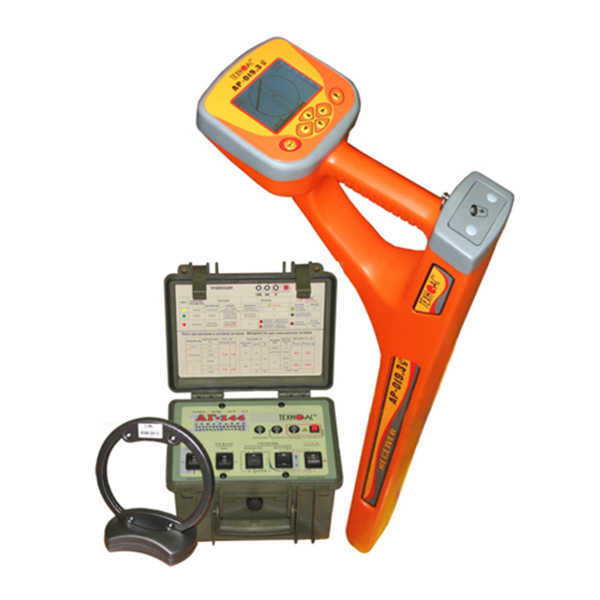 Комплект поставкиДополнительное оборудованиеЗаместитель Генерального директора ООО «Ренонс» - главный инженер						____________________ А.Н. Павлив	НаименованиеОбозначениеКоличествоПриемникАП-019.11ГенераторАГ-120Т1АнтеннаИЭМ-301.31Источник питанияESP-240-13,51КабельАГ120.02.0101КабельАГ120.02.0201КабельАГ120.02.0301Контакт магнитныйАГ120.02.0901Штырь заземленияАГ110.02.0301Батарейка алкалиноваяR144Сумка для антенныЧехол 531071Сумка для генератораЧехол 531811Сумка для приемникаЧехол 532121Сумка для комплектаЧехол 532221Руководство по эксплуатации кабеле-трассоискатель «Успех АГ-319Н»1НаименованиеОбозначениеКоличествоДатчик контроля качества изоляцииДКИ-1171Датчик - определитель дефектовкоммуникацийДОДК-1171Клещи индукционныеКИ-1101Накладная рамкаНР-1171Чехол для ДКИЧехол 531781